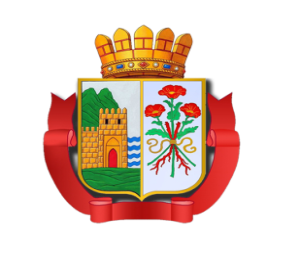 Республика Дагестан«ДЕРБЕНТСКОЕ ГОРОДСКОЕ УПРАВЛЕНИЕ ОБРАЗОВАНИЯ»Муниципальное бюджетное дошкольное образовательное учреждение «Центр развития –детский сад № 11 «Петушок». Дербент ул.Ленина , 89 ;    e-mail: detsadpetushok11@mail.ru                                                                                                                                             Утверждаю:                                                                                                                   Заведующая МБДОУ ЦРР                                                                                                                   детский сад №11 «Петушок»                                                                                                                   _________Савзиханова С.М.                                                                                                                  «___» _____________2019 г.Перечень должностей с высоким риском коррупционных проявленийМБДОУ ЦРР детский сад №11 Петушок»ЗаведующаяЗам. заведующего по АХРСт. воспитательДелопроизводительВоспитательЛогопедПсихологМузыкальный руководительИнструктор по физической культуре Кладовщик